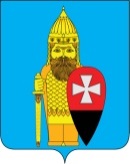 СОВЕТ ДЕПУТАТОВ ПОСЕЛЕНИЯ ВОРОНОВСКОЕ В ГОРОДЕ МОСКВЕ РЕШЕНИЕ14 февраля 2018 года № 02/01Об отчете Главы поселения Вороновское о работеСовета депутатов поселения Вороновское за 2017 год    В соответствии с Законом города Москвы от 6 ноября 2002 года № 56 «Об организации местного самоуправления в городе Москве», Уставом поселения Вороновское, заслушав отчет Главы поселения Вороновское о работе Совета депутатов поселения Вороновское за 2017 год;Совет депутатов поселения Вороновское решил:   1. Принять к сведению информацию (отчет) Главы поселения Вороновское о работе Совета депутатов поселения Вороновское в 2017 году (приложение).   2. Опубликовать настоящее решение в бюллетене «Московский муниципальный вестник» и разместить на официальном сайте администрации поселения Вороновское в информационно – телекоммуникационной сети «Интернет».   3. Контроль за исполнением настоящего решения возложить на Главу поселения Вороновское Исаева М.К.Главапоселения Вороновское                                                                                М.К. Исаев Приложениек решению Совета депутатовпоселения Вороновскоеот 14 февраля 2018 года № 02/01ОтчетГлавы поселения Вороновское о работе Совета депутатов поселения Вороновское за 2017 годУважаемые депутаты, коллеги!   Сегодня мы собрались здесь, все вместе  для того, чтобы подвести итоги проделанной работы в ушедшем 2017 году.   Отчитываясь о работе  Совета депутатов за 2017 год хочу отметить, что такие отчеты - это не просто традиция, а жизненная необходимость, поскольку на них наглядно видно не только то, что уже сделано, но главное, что еще нужно сделать для наших жителей.    В нашем поселении отчет проводится ежегодно, и сегодня Вашему вниманию представляется отчет о работе за 2017год.   Главными задачами в работе Совета депутатов остается исполнение полномочий в соответствии с Федеральным Законом № 131-ФЗ от 06.10.2003г «Об общих принципах организации местного самоуправления в РФ», пунктом 3 статьи 8 закона города Москвы № 56  от 06.11.2002г «Об организации местного самоуправления в городе Москве», Уставом поселения, иными правовыми актами.Это, прежде всего:- исполнение бюджета поселения;- обеспечение бесперебойной работы учреждений культуры, спорта,- благоустройство территории населенных пунктов, развитие инфраструктуры, обеспечение жизнедеятельности поселения;- взаимодействие с предприятиями, организациями всех форм собственности, с целью укрепления и развития поселения.    На сегодняшний день Совет депутатов осуществляет свою работу составе – 11 депутатов, который представляют работоспособный коллектив, с четкой политической и жизненной позицией каждого, которые требовательно и активно подходят к обсуждению и принятию каждого вопроса представленного на заседания Совета, участвуют в прениях, задают вопросы докладчикам, вносят предложения, дают заключения.   Активно ведется прием населения депутатами в соответствии с графиком приема населения утвержденным  решением совета депутатов.   Все поступившие вопросы, требующие дополнительной проработки рассматриваются коллегиально на заседании совета депутатов и передаются в работу в администрацию.   Ежемесячно глава поселения совместно с главой администрации и заместителями курирующие работу с населением  принимают участие во встрече с префектом по утвержденному графику.   На данных встречах поднимаются и обсуждаются актуальные вопросы которые в той или иной степени волнуют население ТиНАО.   За 2017 год работы Советом  депутатов, было проведено 10 заседаний,  заседания проводились с конкретными повестками, вопросы которых были продиктованы актуальными проблемами поселения На заседаниях рассмотрено и принято75 проектов нормативных актов поселения, в том числе:- принятие бюджета поселения на 2018год;- рассмотрение проекта правил землепользования и застройки;- рассмотрение проекта схем внешнего газоснабжения и электроснабжения на период до 2030 года с учетом присоединённых к г. Москве территорий;- внесение изменений и дополнений в Устав поселения Вороновское;- разработаны и утверждены Регламенты содержания автомобильных дорог местного значения, а также содержание и текущий ремонт дворовых территорий и объектов благоустройства;- согласованы адресные перечни по ремонту объектов благоустройства жилых застроек, объектов дорожного хозяйства,  ремонту подъездов многоквартирных жомов.   На заседаниях Совета депутатов представлена и заслушана информация;- по подготовке к осенние-зимнему периоду жилого фонда и инженерной инфраструктуры поселения  ООО «УК «Шишкин Лес» - в лице и.о.генрального директора Кучеренко Евгения Владимировича;- о проделанной работе ГБУ ЦСО «Щербинский» под руководством директора центра Тютюкиной Натальи Владимировны;- отчет руководителя Муниципального бюджетного учреждения «Дом культуры «Дружба»;- отчет руководителя Муниципального бюджетного учреждения «Спортивный комплекс «Вороново»;-. остается острым решение вопроса по передаче жилого фонда и объектов благоустройства пос. д/о Вороново в муниципальную собственность поселения и решения насущных вопросов.   За 2017 год на имя Главы поселения поступило 19 обращения граждан по различным направлениям деятельности;- создание и утверждение границ территориально общественного самоуправления и утверждение Устава ТОС;- социальные вопросы;- вопросы по медицинскому обслуживанию (где на заседания был приглашен и заслушан Директор дирекции по обеспечении государственных учреждений здравоохранения ТиНАО г. Москвы, и и.о. главного врача Вороновской больницы);- вопросы по проблемам ЖКХ (нарушение циркуляции системы отопления в МКД № 26. Вопрос был проработан, выполнен монтаж насоса на систему отопления, внесены на 2018 год ремонт подъездов  МКД №26,27, дополнительно монтирована защитная сетка на спортивную площадку по мини-футболу) и  иные вопросы.   Многие обращения коллегиально рассмотрены на заседаниях Совета депутатов. На все обращения даны ответы.   Главой поселения издано: Постановлений: 2, Распоряжений: 5.   Проекты решений, как и сами решения направляются ежемесячно в прокуратуру и находятся под контролем по соблюдению и приведением нормативной базы администрации и совета депутатов в соответствие с действующим законодательством.   Напомню, что деятельность депутатов регламентируется нормами Федерального закона от 25.12.2008г № 273-ФЗ «О противодействии коррупции», в соответствии с которым действующие депутаты ежегодно представляют и обнародуют СВЕДЕНИЯ О ДОХОДАХ, РАСХОДАХ, ОБ ИМУЩЕСТВЕ И ОБЯЗАТЕЛЬСТВАХ ИМУЩЕСТВЕННОГО ХАРАКТЕРА  ДЕПУТАТОВ  СОВЕТА ДЕПУТАТОВ ПОСЕЛЕНИЯ ВОРОНОВСКОЕ, А ТАКЖЕ ИХ СУПРУГИ (СУПРУГА) И НЕСОВЕРШЕННОЛЕТНИХ ДЕТЕЙ за прошедший период.   Федеральным законом от 19.06.2004г № 54-ФЗ «О собраниях, митингах, демонстрациях, шествиях и пикетированиях» и Законом города Москвы от 04.04.2007г № 10 «Об обеспечении условий реализации права граждан Российской Федерации на проведение в городе Москве собраний, митингов, демонстраций, шествий и пикетирований».   Законом города Москвы от 06.11.2002г № 56 «Об организации местного самоуправления в городе Москве» и иными Федеральными законами Российской федерации и законами города Москвы.   В 2017 году также хочется отметить активную работу нашего депутата Каргановой Г.Е.   По инициативе этого активиста был разработан и воплощен проект парка семейного отдыха в пос. ЛМС микрорайоне Центральный, что сделало эту часть жилой застройки еще более интересной и востребованной. На открытие парка был приглашен депутат Государственной Думы Саблин Д.В., представитель Федерации легкой атлетики Злобин В.С.    Также Галина Евгеньевна в 2017 году выпустила книгу своих стихов «Две женщины во мне», в январе 2018 года в МБУ «ДК «Дружба» состоялась презентация этой книги.   В заключении своего выступления хочу сказать, что есть  вопросы, которые  можно  решить  сегодня  и  сейчас,  а  есть  вопросы,  которые  требуют  долговременной  перспективы,  но  работа  администрации  и  всех  тех,  кто  работает  в  поселении  будет  направлена  на  решение  одной  задачи - сделать  наше поселение  лучшим. Мне хочется, чтобы все живущие здесь понимали, что все зависит от нас самих. Пусть каждый из нас сделает немного хорошего, внесет свой посильный вклад в развитие поселения, и всем нам станет жить лучше и комфортнее. Убежден,  что  совместно  мы  сможем  решить все нерешенные проблемы  и  реализуем все намеченные  планы.От всей души хочется пожелать мира, здоровья, благополучия Вам и вашим семьям!Спасибо за внимание!